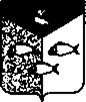                   Администрация Пеновского района Тверской области                                            П О С Т А Н О В Л Е Н И Е12.01.2022  г.                                    пгт. Пено                                                № 12О предоставлении из бюджетамуниципального образования Пеновский муниципальный округсубсидии  на поддержку редакций районных и городских газет      В соответствии с Порядком предоставления из бюджета муниципального образования Пеновский муниципальный округ субсидий на поддержку редакций  районных и городских газет, утверждённым Постановлением Администрации Пеновского муниципального округа Тверской области от 13.01.2021 г. № 20 « О Порядке предоставления из бюджета Пеновского муниципального округа Тверской области субсидий на поддержку редакций газет» ПОСТАНОВЛЯЕТ:Предоставить субсидию на  поддержку редакций  районных и городских газет АНО «Редакция газеты «Звезда» на   2022 год в сумме 145 000 руб. (Сто сорок пять тысяч) рублей.Данное постановление вступает в силу со дня его подписания.Глава Пеновского муниципального округа:                                 В.Ф. Морозов